План взаимодействия с родителями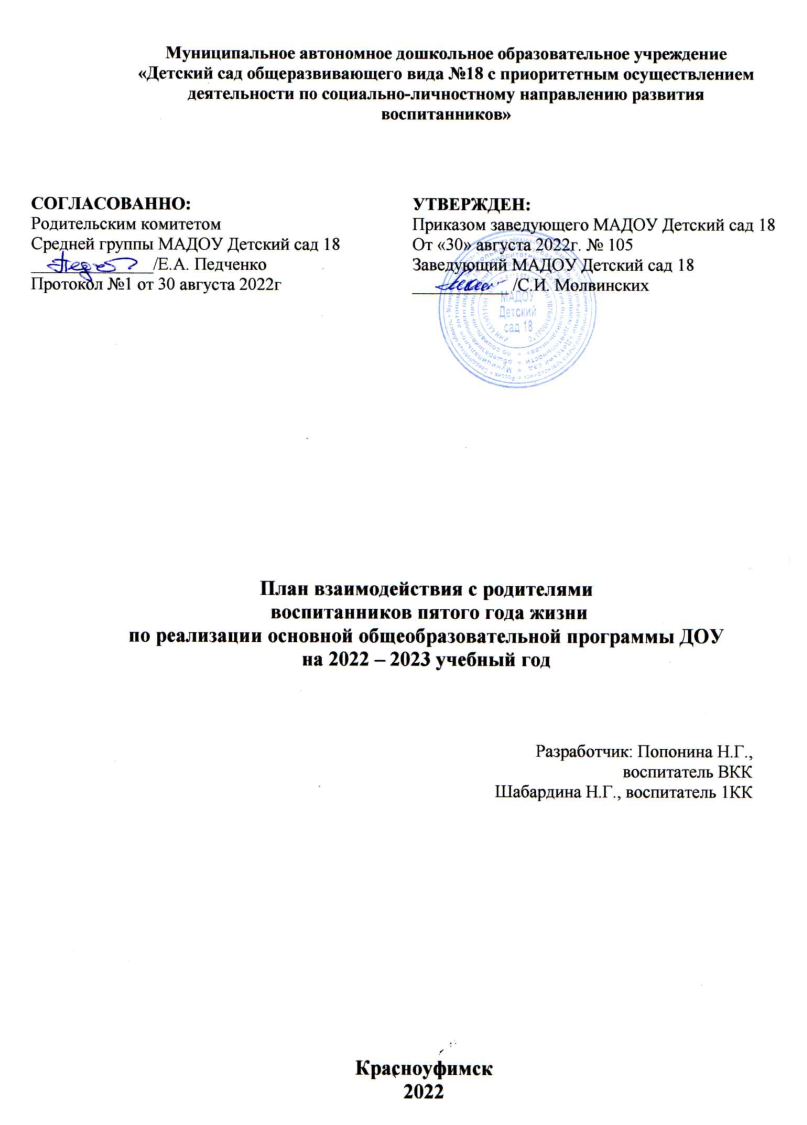  воспитанников пятого года жизни по реализации основной общеобразовательной программы ДОУ         Актуальность: С одной стороны, появились нормативные правовые документы, обозначившие новые цели и задачи в дошкольном образовании: - ФГОС дошкольного образования с применением дистанционного обучения, в них одно из основных направлений - взаимодействие с семьями детей по реализации основной общеобразовательной программы дошкольного образования. С другой стороны, анализ работы с воспитателями показывает, что существуют проблемы в эффективном взаимодействии родителей и педагогов в формировании целостной картины мира дошкольников, по реализации основной общеобразовательной программы ДОУ, проблемы воспитания, развития детей, как правило, решаются только, в образовательным учреждением и педагогами. Воспитатели не всегда умеют поставить конкретные задачи и выбрать соответствующие им формы работы с семьёй, родители и педагоги не готовы иногда совместно успешно взаимодействовать по реализации ООП, нет опыта реализации и воплощения в жизнь идеалов равенства субъектов образовательного процесса, взаимного уважения, демократизации.Цель: совершенствование содержания и механизмов взаимодействия ДОУ и семьи на основе методологии партнерства в условиях развития воспитательного пространства ДОУ.Задачи: - способствовать стимулированию мотивации родительской активности в решении задач воспитания, становлению партнерских отношений с семьями воспитанников;-  знакомить родителей с особенностями возрастного и психологического развития детей;-  способствовать формированию у родителей практических навыков воспитания; - создать атмосферу взаимопонимания, общности интересов, эмоциональной взаимоподдержки;-  организовать совместную деятельность по созданию условий для личностного становления ребёнка; -  поддерживать уверенность родителей в собственных педагогических возможностях. Принципы взаимодействия с родителями:1. Преемственность согласованных действий. Взаимопонимание семьи и детского сада состоится при согласованности воспитательных целей и задач, позиций обеих сторон, «выстроенных по принципу единства, уважения, и требований к ребёнку, распределения обязанностей и ответственности».2. Гуманный подход к выстраиванию взаимоотношений семьи и ДОУ – признание достоинства, свободы личности, терпимости к мнению другого, доброе, внимательное отношение всех участников взаимодействия.3. Открытость по отношению к семье воспитанника. 4. Индивидуальный подход – учет социального положения, традиций, интеллектуального и культурного опыта родителей.5. Эффективность форм взаимодействия ДОУ и семьи зависит от умения выделить наиболее важные проблемы сторон. Формы выбираются в зависимости от интереса семьи, возможностей ДОУ, региональных, социально-экономических, психологических условий. 6. Доброжелательный стиль общения педагогов с родителями. Позитивный настрой на общение является тем самым прочным фундаментом, на котором строится вся работа педагогов группы с родителями.7. Сотрудничество. Эффективно будет создание атмосферы взаимопомощи и поддержки семьи в сложных педагогических ситуациях, демонстрация заинтересованности коллектива детского сада разобраться в проблемах семьи и искреннее желание помочь.8. Динамичность. Детский сад должен находиться в режиме развития, а не функционирования, представлять собой мобильную систему, быстро реагировать на изменения социального состава родителей. Их образовательные потребности и воспитательные запросы. В зависимости от этого должны меняться формы и направления работы детского сада с семьей.9. Обратная связь необходима для изучения мнения родителей по различным вопросам воспитания.         Сентябрь 1. Оформление и обновление информации в родительском уголке: режим дня, циклограмма образовательной ной деятельности в соответствии с ФГОС ДО.2. Тематическая выставка для родителей «Горе тому, кто с огнём не в ладу»3. Организационное собрание на тему: «Путешествие в страну Знаний продолжается, или только вперед!»4. Папка - передвижка: «Пожарная безопасность»5. Беседа «О необходимости регулярного посещения детского сада»6. Копилка «Советы на каждый день!»7. Анкетирование родителей (рекомендации и пожелания по работе группы)Октябрь1. Тематическая выставка для родителей «Осень золотая в гости к нам пришла!»2. Собрание на тему: «Всем на свете нужен дом»3. Выставка творческих работ из природного и бросового материала «Краски осени»4. Оформление стенда: «Поиграем!»5. Памятка «Темперамент Вашего малыша»6. Беседа: «Принципы воспитания современных детей»7. Памятка «Медицинский калейдоскоп»: «Грипп. ОРВИ. Коронавирус», «Вакцинация»Ноябрь1. Тематическая выставка: «Семейный альбом»2. Выставка детских работ ко Дню Матери.3. Консультации: «Как составить родословную своей семьи», «Воспитательная роль бабушек и дедушек в семье»4. Мини-музей «Семейные традиции Красноуфимцев, прошлое и настоящее…»5. Страничка для родителей: «Трудовое воспитание в семье»6. Буклеты для родителей: «Правильное питание – залог здоровья!»7. Памятка «Медицинский калейдоскоп»: «Овощи и фрукты – полезные продукты»Декабрь1. Выставка творческих семейных работ: «Сказочная зима»2. «Снежный городок» создание снежного городка совместно с родителями и педагогами.3. Консультация: «Как отвечать на детские вопросы?»4. Буклет: «Зимние забавы»5. Встреча за круглым столом: «Что подарить ребенку - заказы Дедушке Морозу»6. Беседа с родителями на тему: «Эмоциональное благополучие детей. Детские страхи»7. Памятка для родителей: «Одежда ребенка зимой»8. Родителям на заметку: «Уроки для детей. Опасности и правила поведения»Январь1. Тематическая выставка: «Как мы новый год встречали?»2. Консультация: «Самостоятельность ребенка. Ее границы»4. Родителям на заметку: «Рисуем и лепим дома!»5. Памятка «Медицинский калейдоскоп»: «Закаливание - одна из форм профилактики простудных заболеваний»Февраль1. Тематическая выставка: «Развитие речи у ребенка 5 года жизни»2. Консультация: «Роль отца в воспитании ребенка»3. Стенгазета: «Без хороших отцов – нет хорошего воспитания» 4. Консультация: «Характеристика речи детей пятого года жизни»5. Спортивный праздник для мальчиков, пап, дедушек.6. Советы родителям по эффективному общению с ребенком.7. Памятка «Медицинский калейдоскоп»: «Берегитесь кишечных инфекций»Март1. Выставка совместных работ родителей и детей: «Мастерим с мамой!»2. Фотовыставка: «Мама, мамочка, мамуля…»3. Консультация: «Детские конфликты и истерики»4. Развлечение для девочек, мам, бабушек.5. Памятка для родителей «Секреты воспитания вежливого ребенка»6. Папка-передвижка: «Не предлагайте телевизор вместо друга»7. Консультация «Роль дыхательных упражнений в укреплении здоровья ребенка»Апрель1. Тематическая выставка: «Космические приключения»2. Фоторепортаж: «Как наши детишки читают книжки…»3. Мастер-класс «Читаем и играем», «Театр - на столе, кухне, в ванной и прихожей»4. Стенд: «Проект – как средство развития познавательной активности детей»5. Буклеты для родителей: «Народные игры»6. Консультация: «Роль сказки в развитии и воспитании ребенка»7. Рекомендации родителям по организации развития проектной деятельности детей.Май1. Тематическая выставка: «День Победы»2. Анкетирование: «Воспитание у детей эмоциональной отзывчивости к прекрасному»3. Родительское собрание: «Через красивое – к человечному…»4. Поощрить родителей-активистов благодарностями, грамотами.5. Конкурс-выставка: «Наши руки - не для скуки» (самодельные игрушки для игр детей на прогулке летом)6. Консультация: «Летний отдых детей»